INDICAÇÃO Nº 2.845/2016ASSUNTO:	SOLICITA ESTUDOS PARA IMPLANTAÇÃO DE CANALETA PARA DESVIO DE ÁGUA DE CHUVA NA RUA SANTO ANTONIO, ACESSO AO JARDIM MORUMBI, CONFORME ESPECIFICA.Senhor Presidente:INDICO ao Exmo. Sr. Prefeito Municipal, nos termos do Regimento Interno desta Casa de Leis, que se digne determinar ao departamento competente da Administração, estudos para implantação de canaleta para desvio de água de chuva na Rua Santo Antonio, acesso ao Jardim Morumbi.Ocorre que não havendo boca de lobo, a água de chuva proveniente da Rua Evaristo Coletti (Jardim Morumbi) atravessa a Rua Santo Antonio, invadindo a garagem da residência de nº 632, conforme ilustração em anexo.SALA DAS SESSÕES, 07 de dezembro de 2016.DÉCIO DA FARMÁCIAVereador – PARTIDO VERDE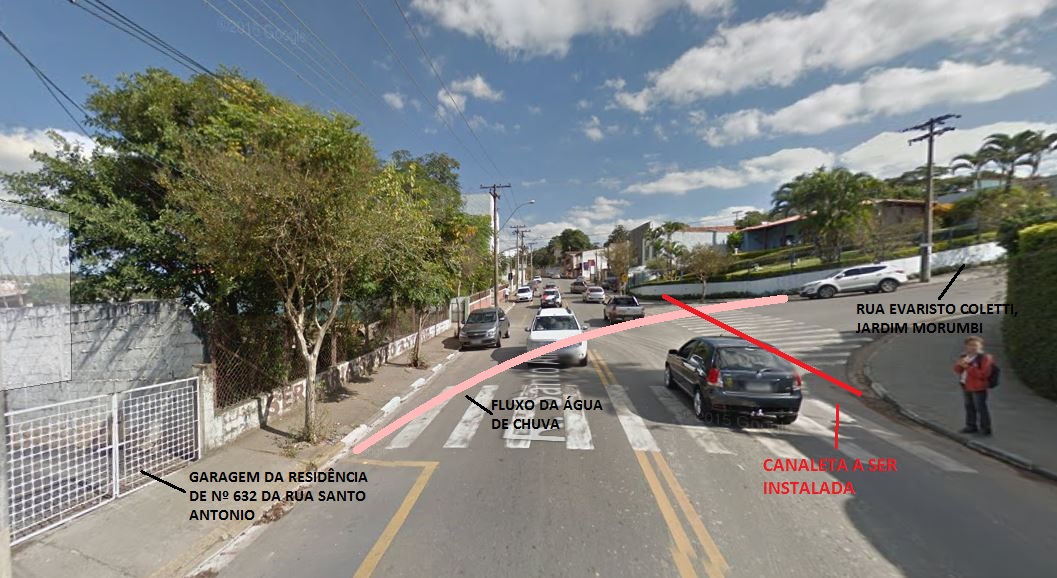 